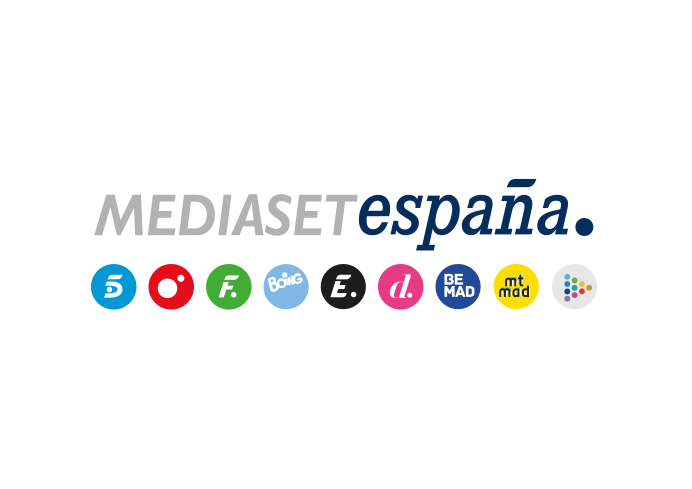 Madrid, 21 de junio de 2023‘Supervivientes: Tierra de nadie’ crece y enlaza un nuevo liderazgo con los jóvenes como principales seguidoresCon un 15,6% de share y más de 1,4M de espectadores, la gala presentada por Carlos Sobera y Laura Madrueño creció 8 décimas respecto a su última entrega y aventajó en 2,2 puntos a su inmediato competidor (13,4%).Cuatro (4,7%) anotó su mejor martes de los últimos tres meses con el impulso de ‘Código 10’, que batió su récord histórico en cuota de pantalla (5,5%) y creció al 7,1% en target comercial.Los canales temáticos de Mediaset España (10,4%) se anotaron la victoria del día con los liderazgos de Energy (3%), FDF (2,6%) y Divinity (2,3%). La serie de Energy ‘FBI’ fue la emisión con mayor audiencia de la jornada en estas televisiones (368.000 y 2,8%).‘Supervivientes: Tierra de nadie’ volvió a ser anoche lo más visto en su franja de emisión con un 15,6% de share y 1.417.000 seguidores, 8 décimas más que en su última entrega. Superó al resto de ofertas, con 2,2 puntos de ventaja sobre la segunda opción (13,4%). También lideró en target comercial (16,6%) con el respaldo mayoritario de los jóvenes de 16 a 24 años (23%). Superó la media nacional en Canarias (24,7%), Andalucía (22,7%), Asturias (16,8%), Madrid (15,7%) y en el denominado ‘Resto’ (16,9%). Además, más de 4,3M de espectadores conectaron con el concurso de Telecinco en algún momento de su emisión. Mediaset España alcanzó ayer un 27,1% de share, sumó 1,1 puntos a su resultado de la semana anterior, anotó su mejor martes de las últimas 5 semanas y lideró el target comercial (29,7%). Telecinco, por su parte, alcanzó un 12% de share y se impuso al resto de canales en target comercial con un 13,1%. ‘El programa de Ana Rosa’ cosechó un nuevo liderazgo con un 15,5% y 412.000 espectadores; ‘Mía es la venganza’ (8,9% y 924.000) subió medio punto respecto a su última entrega y creció al 9,9% en target comercial; ‘Sálvame Naranja’ (12,5%, 1M y un 12,8% en TC) fue la primera opción en su banda horaria y ‘25 palabras’ se impuso en target comercial con un 11,2% de cuota de pantalla. Por su parte, Cuatro (4,7%) obtuvo su mejor martes de los últimos tres meses y subió al 5,4% en target comercial. Destacó ‘Código 10’ (5,5%) tras batir su récord histórico de share y crecer al 7,1% en target comercial. Se impuso en 7 décimas a su inmediato competidor en su franja (4,8%) y alcanzó más de 2,4M de contactos.Además, los canales temáticos de Mediaset España acumularon un 10,4% de share con Energy (3%), FDF (2,6%) y Divinity (2,3%) a la cabeza del ranking. La serie de Energy ‘FBI’ (368.000 y 3,8%) fue la emisión más vista del día en estas televisiones. 